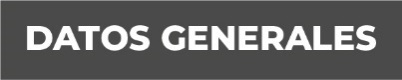 Nombre: Josefa Gregorio AndrésGrado de Escolaridad: Licenciatura en DerechoCédula Profesional:9609947Teléfono de Oficina 7828220137.Correo Electrónico: jgregorio@fiscaliaveracruz.gob.mxFormación Académica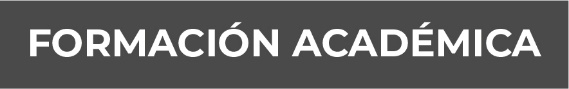 2005-2009Licenciatura en DerechoCentro de Estudios Universitarios “Ignacio Manuel Altamirano”Trayectoria Profesional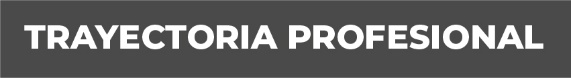 FEBRERO 2016-JUNIO 2016Auxiliar Administrativo encargada de la Fiscalía Segunda en la Unidad Integral de Procuración de Justicia del Séptimo Distrito Judicial, Poza Rica, Veracruz.AGOSTO 2015-FEBRERO 2016Auxiliar de Fiscal en la Unidad Integral de Procuración de Justicia del Séptimo Distrito Judicial, Poza Rica, Veracruz.MAYO 2013-AGOSTO 2015Oficial Secretario en la Agencia Primera del Ministerio Publico, Tuxpan, Veracruz. Conocimie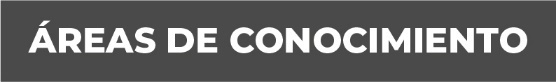 Derecho Penal y ConstitucionalDerecho Civil